Publicado en Barcelona el 03/06/2020 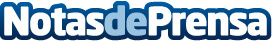 Dinbeat cierra una ronda de 500.000 euros  con el apoyo de business angelsLa startup barcelonesa creó el primer arnés multiparamétrico para mascotas, de uso veterinario, que monitoriza en tiempo real y sin cables la salud de los animales. La compañía, que cuenta con el apoyo de IQS Tech Factory, Barcelona Activa y Acció, trabaja junto con el Hospital Germans Trias i Pujol para validar su tecnología de monitorización para humanos a raíz de la COVID-19Datos de contacto:Jordi González93.832.46.02Nota de prensa publicada en: https://www.notasdeprensa.es/dinbeat-cierra-una-ronda-de-500-000-euros-con Categorias: Veterinaria Mascotas Emprendedores Actualidad Empresarial http://www.notasdeprensa.es